24 апреля пятницаАппликация «Скворечник».Цель: Совершенствовать умение детей изображать в аппликации предметы, состоящие из нескольких частей.Рекомендации: Предложить  выложить скворечник на столе из готовых геометрических фигур. Показать какую часть наклеят первой, затем назвать и выложить все части, а затем наклеить их , аккуратно намазывая клеем и прижимая к листу салфеточкой.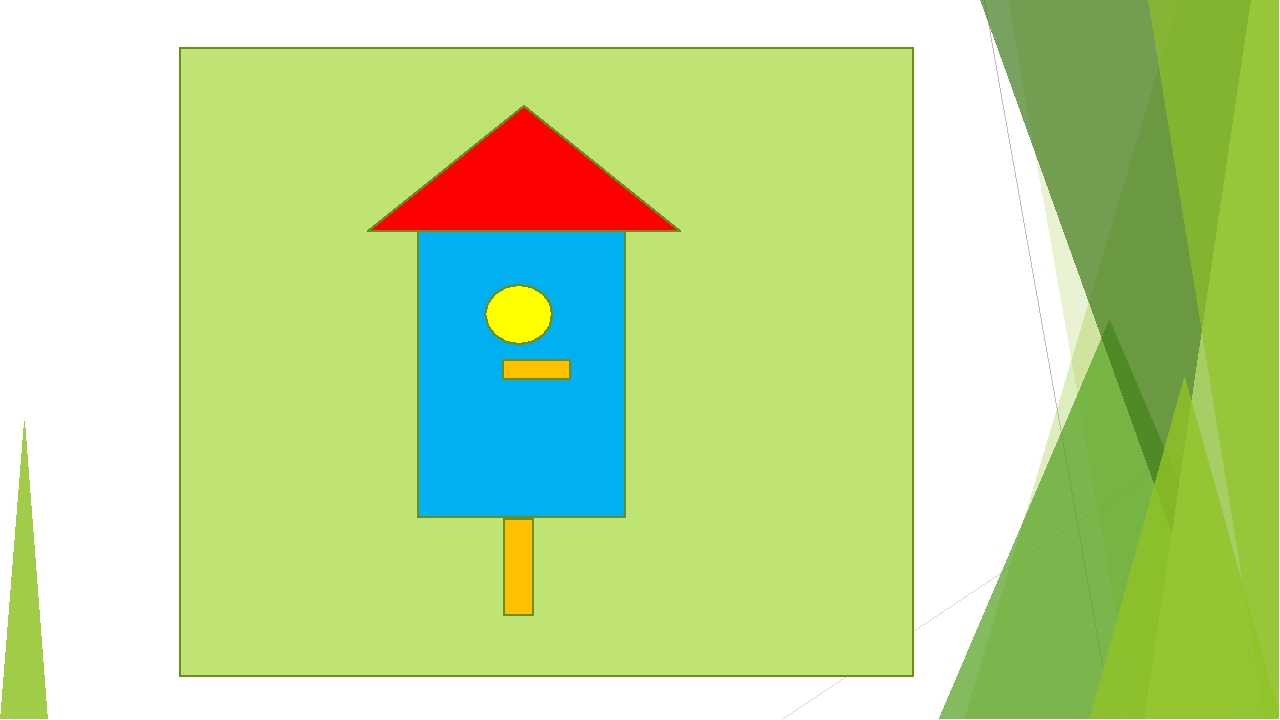 